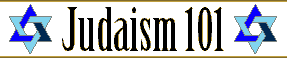 Top of Form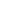 Bottom of Form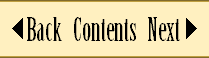 HOMEIDEASPEOPLEPLACESTHINGSWORDSDEEDSTIMESLIFE CYCLEREFERENCELINKSList of the 613 Commandments WHO IS A JEW?JEWISH GENEALOGYJEWISH POPULATIONMOVEMENTSASHKENAZIC AND SEPHARDIC JEWSATTITUDES TOWARD NON-JEWSTHE ROLE OF WOMENRABBIS, PRIESTS, ETC.PATRIARCHS AND ORIGINSMOSES, AARON AND MIRIAMPROPHETS & PROPHECYSAGES & SCHOLARS